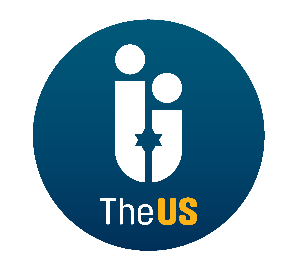 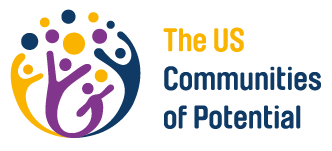 United Synagogue Job DescriptionJOB TITLE:	Welwyn/Hatfield Community Development Rabbi (Part-Time) - fixed term position, initially for 2 yearsLOCATION:	HatfieldWORKING HOURS: 		Part-Time 3 days per week, including Shabbat and ChaggimIn the case of a Rabbinic Couple, these hours can be split between the Rabbi and Rebbetzen, as agreed with the US REMUNERATION & 	Accommodation will be provided in the Welwyn/HatfieldEXPENSES: 	area, salary will be discussed at interview and additional expenses to be paid in accordance with United Synagogue proceduresREPORTS TO: 		Line Manager – US Centre – individual TBC				Chief Rabbi – United Synagogue (Ecclesiastical)The line manager will chair a Welwyn/Hatfield community development advisory team, which will include the Chair of Welwyn Garden City Hebrew CongregationBENEFITS:			20 days holiday, plus 8 Bank Holidays, pro rata Childcare Vouchers				Auto-Enrolled PensionJOB PURPOSETo develop the Jewish community of Welwyn/Hatfield working closely with the Rabbi/Rabbinic couple of Welwyn Garden City Hebrew Congregation & promote US membership.DUTIES & RESPONSIBILITIES  Community DevelopmentTo strengthen and build the growing Jewish community in Welwyn Garden City and Hatfield, with a particular focus on those new to the area  by:Building relationships with those in the area in order to understand their needs and those of their families and peersBuilding a relationship with the University of Hertfordshire and its Jewish studentsBeing the key ‘welcomer’ in the area for new Jewish arrivals, ‘knocking‘ on homes with a mezuzah and planning a follow-up to each contactProviding regular Shabbat and Chaggim hospitality for existing and potential US membersHolding social events of all sizes in the area, making use of your home, local public areas and the Welwyn Garden City synagogue buildingPiloting, at the right time, a Hatfield-based Friday night servicePromote US membershipBuilding infrastructure To work with partners such as schools and businesses to build the local Jewish infrastructure in line with the need of the growing communityMarketing Welwyn/Hatfield as a new Jewish centreTo be an ambassador for the area and, along with the Welwyn Garden City Rabbi/Rabbinic couple, to be the ‘face’ of the growing communityTo be a contact for those considering moving into the area, meeting with them to understand their requirements and showing them the areaWith the support of the US, to actively promote the area through social media, print and PR MembershipTo promote membership of Welwyn Garden City Hebrew Congregation, The US and TCM (where appropriate)To build links between new arrivals and the established community, by planning joined-up programming, festival celebrations and chesed activityVolunteer baseTo build a volunteer base – empowering local people to shape the development of the growing communityInitiating  local social action projectsPERSON SPECIFICATIONThe person to be appointed to this post should able to demonstrate the following:Education and SkillsAcceptable Semicha to the Chief Rabbi &LBDAbility to inspire, motivate and lead people towards active engagement in community lifeExperienceJewish leadership Initiation and implementation of community projectsWorking with Jewish people of all backgroundsWorking in partnership with others- managing stakeholdersPersonal qualities and skillsExceptional interpersonal skills Genuine interest in peopleUnderstanding of the Jewish and wider community in the UKCreative mind-setPioneering attitudeOrganised with strong diary managementInnovativeSelf-motivatedTolerant and be able to relate to members whatever their knowledge and observanceA commitment to the ethos of the United SynagogueAble to demonstrate a centrist orthodox ethos and commitment to the state of IsraelGENERIC DUTIESCommitted to the aims of the United Synagogue and act as an ambassador for the organisationComply with The United Synagogue’s policy and procedures and code of expectationsBring to the attention of senior staff any health and safety requirements, which become obvious. In the event of any immediate danger, to take the appropriate action to reduce risk to physical danger to employees, members, contractors, volunteers, children, parents, visitors or staffWork collaboratively with other colleagues across the organisation to ensure the United Synagogue can achieve its vision, mission, and strategyUndertake appropriate training as requested by your line manager in conjunction with the Human Resources Department and be committed to own continuous professional developmentCarry out any other reasonable duties as requested by the Chief Executive or other designated senior staff/undertaking such other duties that occasionally fall within the purpose of the postMaintaining high levels of discretion and confidentiality at all timesThis job description and person specification is not prescriptive; it merely outlines the key tasks and responsibilities of the post and the key tasks and responsibilities are subject to change, any changes will be made in consultation with the post holderThis Job Description is subject to alteration in response to the changes in legislation or The United Synagogue’s operational proceduresDue of the nature of the work for which you are applying, this post is exempt from the provisions of Section 4(2) of the Rehabilitation Act, 1974, by virtue of the Rehabilitation of Offenders Act, 1974, (Exceptions) Order 1975 Accordingly, a valid and current enhanced Disclosure and Barring Service (DBS) certificate (formerly CRB) that is satisfactory to the United Synagogue will be required; please ensure that you complete the United Synagogue Application Form Part 2 appropriately 